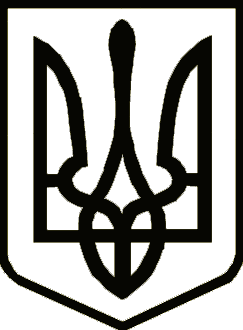 			Україна 	     	                  СРІБНЯНСЬКА СЕЛИЩНА РАДАРОЗПОРЯДЖЕННЯПро скликання засідання виконавчого комітету Срібнянської селищної радиВідповідно до статті 53 та пункту 20 частини четвертої статті 42 Закону України «Про місцеве самоврядування в Україні», зобов'язую:Скликати засідання виконавчого комітету Срібнянської селищної ради      04 жовтня 2023 року о 11:00 в залі засідань селищної ради.На розгляд засідання виконавчого комітету винести питання:Про визначення виконавця послуг з вивезення побутових відходів на території Срібнянської селищної ради.Про внесення змін до рішення виконавчого комітету Срібнянської селищної ради від 29 вересня 2023 року № 179 «Про встановлення тарифів на теплову енергію, її виробництво, транспортування та постачання».Про призначення генерального директора КНП «Срібнянський ЦПМСД».Про видалення зелених насаджень при проведенні заходів з благоустрою.Селищний голова 						      Олена ПАНЧЕНКО003 жовтня 2023 року    смт Срібне			      №135